         Channabasaveshwara Institute of Technology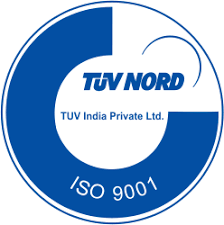 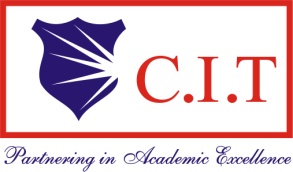              (Affiliated to VTU, Belgaum & Approved by AICTE, New Delhi)	       (ISO 9001:2015 Certified Institution) 	        NH 206 (B.H. Road), Gubbi, Tumkur – 572 216. Karnataka. Department: ______________________________________                                           Parents Teachers Meeting – ReportAcademic Year – 2023/’24Meeting No.: 2023-24 / 01Meeting Date: __/__/2023Meeting Location:  ______Meeting Start:_______ AMMeeting End:_______ AM Recorded By: ___________INDEXPARENTS TEACHERS MEETING – I/II1. OBJECTIVES / AGENDA2. CONDUCTION3. DISCUSSIONS4. REPORT ON PARENT TEACHER INTERACTION5. FEEDBACK FROM PARENTS6. PARENTS ATTENDANCE DETAILS7. SIGNIFICANT OUTCOMES OF PARENTS TEACHERS MEETING 8. CONCLUSIONANNEXUREI. FEEDBACK FORMSII. SNAP SHOTSIII. TEACHING STAFF ATTENDED IV. SUGGESTIONS / RECOMMENDATIONS FROM PROGRAMME CO-      ORDINATORReport Prepared by(Signature with Date)Report Approved by      Programme Coordinator                                            H.O.D          (Signature with Date)                              (Signature with Seal & Date) SL.NODESCRIPTIONPAGE NO.1.OBJECTIVES / AGENDA2.CONDUCTION3.DISCUSSIONS4.REPORT ON PARENT TEACHER INTERACTION5.FEEDBACK FROM PARENTS6.PARENTS ATTENDANCE DETAILS7.SIGNIFICANT OUTCOMES OF PARENT TEACHERS MEETING 8.CONCLUSION9.ANNEXURE       FEEDBACK FORMS       SNAP SHOTS Sl.NoStudent NameUSNParent/Guardian NameParent Mobile No.OccupationNameDesignationSignature